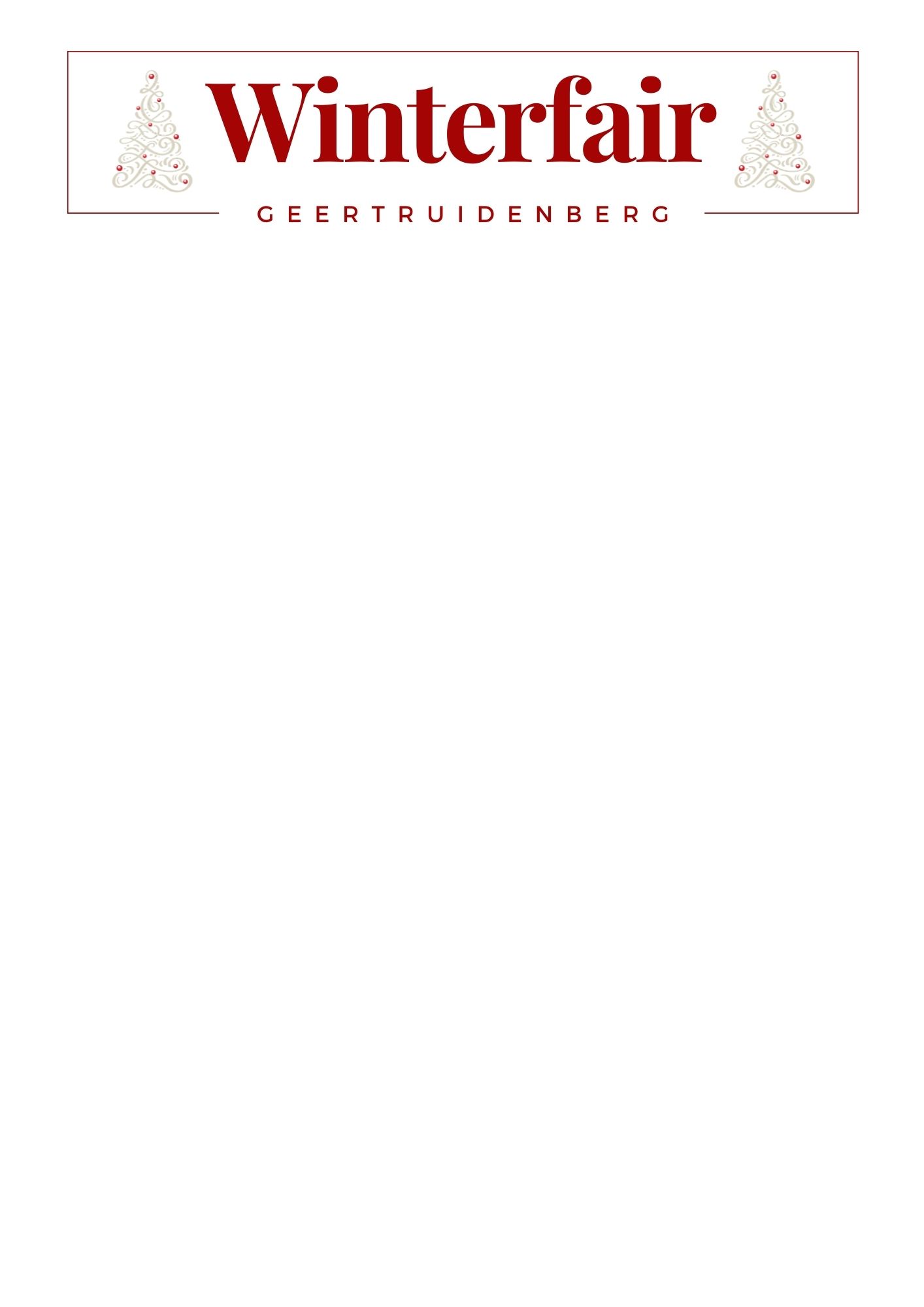 INSCHRIJFFORMULIER DEELNAME WINTERFAIR GEERTRUIDENBERG
9 DECEMBER 2023 - 14:30-21:00 UURIndien u wilt deelnemen aan "Winterfair Geertruidenberg 2023" gelieve de voorkeur voor aanmelding 
via www.winterfairgeertruidenberg.nl . Indien u via e-mail wilt aanmelden stuur het volledig ingevuld inschrijfformulier per email naar winterfairgeertruidenberg@gmail.com 	
Naam: (*Graag dezelfde naam als waar u mee betaalt)  ....................................................................................	..................................................................................................................................................................	Tel: ................................................................. Mobiel:..........................................................................

	E-mailadres: ...........................................................................................................................................	Website: ( indien van toepassing) ……………………………………………………………………………………………………..	Korte omschrijving van producten: ...................................................................................................	..................................................................................................................................................................              ……………………………………………………………………………………………………………………………………………………………Deelname als: fooddeelnemer/foodtruck/deelnemer/goed doel/ 	Opmerking: …………………………………………………………..………………………………………………………………………..	Aantal kramen(max. 2):………………………………     Aantal M2: ………….…….…   Wit afdekzeil: …………… Winterfair Geertruidenberg valt onder KOR en is derhalve niet BTW-plichtig.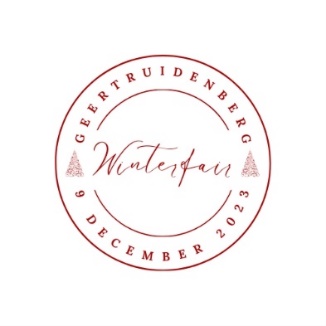 U inschrijving is definitief als u betaling is ontvangen. U ontvangt een factuur 2 weken nadat wij u inschrijving hebben ontvangen. Bij betaling graag ook uw naam plus factuurnummer vermelden. Uw factuurnummer is ook uw aanmeldnummer. 	Bij inschrijving ga ik akkoord met de algemene voorwaarden :  

	Datum: .......................... Naam/handtekening: .............................................................. Tarieven *
Inclusief stroom Kraam
(4 meter)Standplaats 
vanaf 10 m 2Wit Achterwand /zeil 3 x 4 mHoreca & Foodtrucks€ 75,00 m 2 à € 17,50€ 15,00 Deelnemer € 42,00m 2 à € 17,50€ 15,00 Charitatieve doelen€ 30,00XXXX€ 15,00 